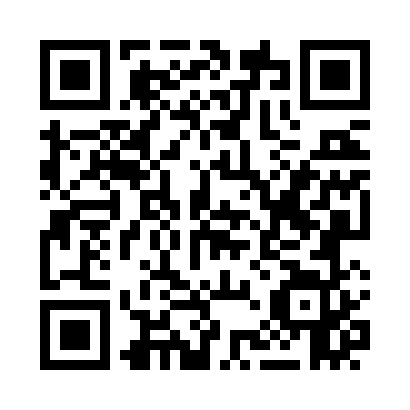 Prayer times for Beachport, AustraliaWed 1 May 2024 - Fri 31 May 2024High Latitude Method: NonePrayer Calculation Method: Muslim World LeagueAsar Calculation Method: ShafiPrayer times provided by https://www.salahtimes.comDateDayFajrSunriseDhuhrAsrMaghribIsha1Wed5:226:5012:073:015:236:472Thu5:236:5112:073:005:226:463Fri5:236:5212:072:595:216:454Sat5:246:5312:072:585:206:445Sun5:256:5412:072:575:196:436Mon5:266:5512:072:565:186:427Tue5:266:5612:072:555:176:418Wed5:276:5712:072:555:166:409Thu5:286:5812:062:545:156:4010Fri5:286:5812:062:535:146:3911Sat5:296:5912:062:525:136:3812Sun5:307:0012:062:525:126:3713Mon5:317:0112:062:515:116:3714Tue5:317:0212:062:505:116:3615Wed5:327:0312:062:505:106:3516Thu5:337:0312:062:495:096:3517Fri5:337:0412:062:485:086:3418Sat5:347:0512:062:485:076:3319Sun5:357:0612:072:475:076:3320Mon5:357:0712:072:475:066:3221Tue5:367:0812:072:465:056:3222Wed5:377:0812:072:455:056:3123Thu5:377:0912:072:455:046:3124Fri5:387:1012:072:455:046:3025Sat5:397:1112:072:445:036:3026Sun5:397:1112:072:445:036:2927Mon5:407:1212:072:435:026:2928Tue5:407:1312:072:435:026:2929Wed5:417:1312:072:435:016:2830Thu5:427:1412:082:425:016:2831Fri5:427:1512:082:425:006:28